«Об     утверждении       муниципальной     Программы   «По вопросам обеспечения пожарной безопасности на   территории   Атнарскогосельского поселения на 2018-2020годы»             В целях повышения эффективности проведения в 2018-2020 годах комплекса мероприятий, направленных на профилактику пожаров и обеспечения первичных мер пожарной безопасности, в соответствии с Федеральными законами от 06.10.2003 №131-ФЗ «Об общих принципах организации местного самоуправления в Российской Федерации», от 21.12.1994 № 69-ФЗ «О пожарной безопасности», ст. 63 Федерального закона от 22.07.2008 № 123-ФЗ «Технический регламент о требованиях пожарной безопасности», руководствуясь Уставом Атнарского сельского поселения Красночетайского района Чувашской Республики, администрация Атнарского сельского поселения Красночетайского района Чувашской Республики         постановляет:                      Утвердить прилагаемую муниципальную Программу «По вопросам обеспечения пожарной безопасности на территории Атнарского  сельского поселения на 2018-2020 годы» (далее - Программа) согласно приложению № 1 к настоящему постановлению.Постановление администрации Атнарского сельского поселения № 17  от 06.04.2018 « Об утверждении муниципальной программы «По вопросам обеспечения пожарной безопасности  на территории Атнарского сельского поселения на 2018-2020годы» признать утратившим силу. Контроль за исполнением настоящего постановления оставляю за собой. Настоящее постановление вступает в силу после его официального опубликования в печатном издании «Вестник Атнарского сельского поселения». И.о.главы Атнарского сельского поселения                   	А.А.НаумоваУтвержденаПостановлением администрации Атнарского сельского поселенияот 06.04.2018 № 17МУНИЦИПАЛЬНАЯ ПРОГРАММА«По вопросам обеспечения пожарной безопасности на территорииАтнарского сельского поселения на 2018-2020 годы»с. Атнары2018Паспортмуниципальной программы «По вопросам обеспечения пожарной безопасности на территории Атнарского сельского поселения на 2018-2020 годы» 1. Общее положение1.1. Муниципальная программа «По вопросам обеспечения пожарной безопасности на территории Атнарского сельского поселения на 2018-2020годы» (далее - Программа) определяет направления и механизмы реализации полномочий по обеспечению первичных мер пожарной безопасности на территории Атнарского сельского поселения, усиления противопожарной защиты населения и материальных ценностей..1.2. Программа разработана в соответствии с нормативными актами Российской Федерации и Чувашской Республики, муниципальными нормативными актами:- Федеральным законом от 6 октября 2003 г. № 131-ФЗ «Об общих принципах организации местного самоуправления в Российской Федерации»;- Федеральным законом от 21 декабря 1994 г. № 69-ФЗ «О пожарной безопасности»;- Федеральным законом от 22 июля 2008г. № 123-ФЗ «Технический регламент о требованиях пожарной безопасности»;- Федеральным законом от 6 мая 2011 года №100-ФЗ «О добровольной пожарной охране»;- Законом Чувашской Республики от 15 сентября 2011 г. №62 «О добровольной пожарной охране в Чувашской Республике».2. Содержание проблемы и обоснование необходимости ее решения программными методами Основными причинами возникновения пожаров и гибели людей являются неосторожное обращение с огнем, нарушение правил пожарной безопасности при эксплуатации электроприборов и неисправность печного отопления. Для стабилизации обстановки с пожарами администрацией Атнарского сельского поселения совместно с инспекторским составом ОНД и ПР по г. Шумерля, Красночетайскому и Шумерлинскому районам,  Управления надзорной деятельности и профилактической работы Главного управления МЧС России по Чувашской Республике ведется определенная работа по предупреждению пожаров:-проводится корректировка нормативных документов, руководящих и планирующих документов по вопросам обеспечения пожарной безопасности;-ведется периодическое освещение в средствах массовой информации документов по указанной тематике.-проводятся совещания, заседания комиссии по чрезвычайным ситуациям и обеспечению пожарной безопасности с руководителями объектов и ответственными за пожарную безопасность по вопросам обеспечения пожарной безопасности;-при проведении плановых проверок жилищного фонда особое внимание уделяется ветхому жилью, жилью социально неадаптированных граждан.Вместе с тем подавляющая часть населения не имеет четкого представления о реальной опасности пожаров, поскольку система мер по противопожарной пропаганде и обучению мерам пожарной безопасности недостаточна и, следовательно, неэффективна.В соответствии с Федеральными законами от 21 декабря 1994 г. № 69-ФЗ «О пожарной безопасности», от 22 июля 2008г. № 123-ФЗ «Технический регламент о требованиях пожарной безопасности» обеспечение первичных мер пожарной безопасности предполагает:1) реализацию полномочий органов местного самоуправления по решению вопросов организационно-правового, финансового, материально-технического обеспечения пожарной безопасности муниципального образования;2) разработку и осуществление мероприятий по обеспечению пожарной безопасности муниципального образования и объектов муниципальной собственности, которые должны предусматриваться в планах и программах развития территории, обеспечение надлежащего состояния источников противопожарного водоснабжения, содержание в исправном состоянии средств обеспечения пожарной безопасности жилых и общественных зданий, находящихся в муниципальной собственности;3) разработку и организацию выполнения муниципальных целевых программ по вопросам обеспечения пожарной безопасности;4) разработку плана привлечения сил и средств для тушения пожаров и проведения аварийно-спасательных работ на территории муниципального образования и контроль за его выполнением;5) установление особого противопожарного режима на территории муниципального образования, а также дополнительных требований пожарной безопасности на время его действия;6) обеспечение беспрепятственного проезда пожарной техники к месту пожара;7) обеспечение связи и оповещения населения о пожаре;8) организацию обучения населения мерам пожарной безопасности и пропаганду в области пожарной безопасности, содействие распространению пожарно-технических знаний;9) создание условий для организации добровольной пожарной охраны, а также для участия граждан в обеспечении первичных мер пожарной безопасности в иных формах;10) социальное и экономическое стимулирование участия граждан и организаций в добровольной пожарной охране, в том числе участия в борьбе с пожарами;11) оказание содействия органам государственной власти субъектов Российской Федерации в информировании населения о мерах пожарной безопасности, в том числе посредством организации и проведения собраний населения.Без достаточного финансирования полномочий по обеспечению первичных мер пожарной безопасности, их реализация представляется крайне затруднительной и неэффективной.Только целевой программный подход позволит решить задачи по обеспечению пожарной безопасности, снизить количество пожаров, показатели гибели, травмирования людей, материальный ущерб от пожаров.Разработка и принятие настоящей Программы позволят поэтапно решать обозначенные вопросы.3. Основные цели и задачи реализации Программы3.1. Основной целью Программы является усиление системы противопожарной защиты Атнарского сельского поселения, создание необходимых условий для укрепления пожарной безопасности, снижение гибели, травматизма людей на пожарах, уменьшение материального ущерба от пожаров.3.2. Для ее достижения необходимо решение следующих основных задач:3.2.1. Совершенствование нормативной, правовой, методической и технической базы по обеспечению предупреждения пожаров в жилом секторе, общественных и производственных зданиях;3.2.2. Повышение готовности добровольной пожарной охраны к тушению пожаров и ведению аварийно-спасательных работ;3.2.3. Реализация первоочередных мер по противопожарной защите жилья, муниципальных учреждений, объектов образования, здравоохранения, культуры, иных объектов массового нахождения людей;3.2.4. Совершенствование противопожарной пропаганды при использовании средств массовой информации, наглядной агитации, листовок, личных бесед с гражданами, достижение в этом направлении стопроцентного охвата населения.3.3.Период действия Программы - 2 года, 8 месяцев и 9 дней (2018-2020 гг.).3.4. Предусмотренные в Программе мероприятия (Приложение 1) имеют характер первичных мер пожарной безопасности и ставят своей целью решение наиболее острых проблем укрепления противопожарной защиты территории Атнарского сельского поселения за счет целевого выделения бюджетных средств, при освоении которых в короткие сроки создадутся необходимые условия для кардинальных изменений в деле укрепления пожарной безопасности, защиты жизни и здоровья граждан от пожаров.4. Ресурсное обеспечение Программы4.1. Программа реализуется за счет средств Атнарского сельского поселения.4.2. Объем средств может ежегодно уточняться в установленном порядке.5. Организация управления Программой и контроль за ходом ее реализации5.1. Администрация Атнарского сельского поселения несет ответственность за выполнение Программы, рациональное использование выделяемых бюджетных средств, издает нормативные акты, направленные на выполнение соответствующих программных мероприятий.5.2. Общий контроль за реализацией Программы и контроль текущих мероприятий Программы осуществляет глава Атнарского сельского поселения.6. Оценка эффективности последствий реализации Программы6.1. В результате выполнения намеченных мероприятий Программы предполагается уменьшить количество травмированных и погибших при пожаре людей, обеспечить сокращение общего количества пожаров и материальных потерь от них.6.2. Повысить уровень культуры пожарной безопасности среди населения, улучшить противопожарную защиту объектов бюджетной сферы, жилых домов граждан.Приложение №1ПЕРЕЧЕНЬмероприятий муниципальной программы «По вопросам обеспечения пожарной безопасности на территории Атнарского сельского поселения на 2018-2020 годы»ЧĂВАШ РЕСПУБЛИКИХĔРЛĔ ЧУТАЙ  РАЙОНĚ 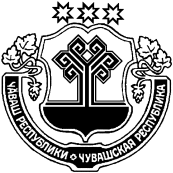 ЧУВАШСКАЯ РЕСПУБЛИКА КРАСНОЧЕТАЙСКИЙ  РАЙОН  АТНАР ЯЛ ПОСЕЛЕНИЙĚН                       АДМИНИСТРАЦИЕЙЫШĂНУ24.04.2018  №26Атнар салиАДМИНИСТРАЦИЯАТНАРСКОГО  СЕЛЬСКОГОПОСЕЛЕНИЯ ПОСТАНОВЛЕНИЕ24.04.2018  №26 село АтнарыНаименование муниципальной Программы«По вопросам обеспечения пожарной безопасности на территории Атнарского сельского поселения на 2015-2017 годы»Основание для разработки Программыст.19 Федерального закона от 21.12.1994 № 69-ФЗ «О пожарной безопасности», ст.63 Федерального закона от 22.07.2008 № 123-ФЗ «Технический регламент о требованиях пожарной безопасности»Основной разработчик ПрограммыАдминистрация Атнарского сельского поселенияЦели и задачи ПрограммыОбеспечение необходимых условий для реализации полномочий по обеспечению первичных мер пожарной безопасности, защиты жизни и здоровья граждан, материальных ценностей в границах Атнарского сельского поселения от пожаровСроки реализации ПрограммыС 2018 г. по 2020г.Перечень основных мероприятий ПрограммыСовершенствование мероприятий противопожарной пропаганды, предупреждение пожаров, совершенствование по организации предупреждения и тушения пожаров, применение современных средств противопожарной защитыИсполнитель ПрограммыАдминистрация Атнарского сельского поселенияОбъемы и источники финансирования ПрограммыФинансирование мероприятий осуществляется за счет средств бюджета Атнарского сельского поселения Красночетайского района Чувашской Республики. Мероприятия Программы и объемы их финансирования подлежат ежегодной корректировке:- 2018 г. – 541900,00 руб.;- 2019 г. – 441900,00 руб.;- 2020 г. – 391900,00 руб.Ожидаемые конечные результаты реализации Программы- укрепление пожарной безопасности территории Атнарского сельского поселения, снижение количества пожаров, гибели и травмирования людей при пожарах, достигаемое за счет качественного обеспечения органами местного самоуправления первичных мер пожарной безопасности;-  относительное сокращение материального ущерба от пожаровОрганизация контроляКонтроль за исполнением муниципальной целевой Программы осуществляет глава Атнарского сельского поселения№ п/пМероприятияИсточник финансирования20202020Срок исполненияИсполнитель№ п/пМероприятияИсточник финансированиявсего201820192020Организационное обеспечение реализацииПрограммы 1360700 536900 436900 3869001.1Разработка и утверждение комплекса мероприятий по обеспечению пожарной безопасности муниципального жилищного фонда и частного жилья (на следующий год)4 квартал текущего года    Администрация Атнарского сельского поселения1.2Разработка и утверждение комплекса мероприятий по содержанию, ремонту сетей наружного противопожарного водоснабжения (на следующий год)4 квартал текущего годаАдминистрация Атнарского сельского поселения1.3Организация пожарно-технического обследования – ведение текущего мониторинга состояния пожарной безопасности муниципальных предприятий, объектов жилого сектораВ соответствии с утвержденным планом-графикомАдминистрация Атнарского сельского поселения1.4Подготовка предложений по вопросам пожарной безопасности в рамках программ капитальных вложений на очередной финансовый годЕжегодно(март-апрель)Администрация Атнарского сельского поселения2Укрепление противопожарного состояния учреждений, жилого фонда, территории сельского поселения2.1Приобретение противопожарного инвентаряБюджет Атнарского сельскогопоселения1000100010001000Весь периодАдминистрация Атнарского сельского поселения2.2Обеспечение первичных   мер пожарной   безопасности   в границах населенных пунктов поселений (очистка дорог в зимнее время)                Бюджет Атнарского сельского поселения180030003000Весь периодАдминистрация Атнарского сельского поселения2.3Контроль за состоянием пожарных гидрантовБюджет Атнарского сельского поселенияВесь периодАдминистрация Атнарского сельского поселения2.4Выкос сухой травы на пустырях и заброшенных участкахБюджет Атнарского сельского поселенияВесной и осеньюАдминистрация Атнарского сельского поселения2.5Проверка пожаробезопаности помещений, зданий жилого сектора.Весь периодАдминистрация Атнарского сельского поселения2.6Деревянные конструкции чердачного помещения, деревянные двери обработать огнезащитным составом с составлением акта (здание адм. с/п)2 квартал 2019 годаАдминистрация Атнарского сельского поселения2.7Выполнить замену старых электропроводов, светильников, розеток и т.д. (здание адм. с/п)В течении годаАдминистрация Атнарского сельского поселения2.8Выполнить подъезды с площадками (пирсами) к   местам для установки пожарных автомобилей и забора воды в любое время года естественным водоисточникам (прудам) с твердым покрытием размерами не менее 12*122-3 квартал 2019 годаАдминистрация Атнарского сельского поселения3Информационное обеспечение, противопожарная пропаганда и обучение мерам пожарной безопасности3.1Обучение лица, ответственного за пожарную безопасность в организацииБюджет Атнарского сельского поселения12001200 00 2 квартал 2018 годаРуководитель учреждения3.2Создание информационной базы данных нормативных, правовых документов, учебно-программных и методических материалов в области пожарной безопасностиВесь периодАдминистрация Атнарского сельского поселения3.3Устройство и обновление информационных стендов по пожарной безопасностиБюджет Атнарского сельского поселения1000100010001000Весь периодАдминистрация Атнарского сельского поселения3.4Проведение учебных тренировок по эвакуации из зданий учреждений с массовым (круглосуточным) пребыванием людейВ соответствии с утвержденным графикомМБОУ «Атнарская ООШ»3.5Публикация материалов по противопожарной тематики в средствах массовой информацииБюджет Атнарского сельского поселения 00 0  0Весь периодАдминистрация Атнарского сельского поселения3.6Изготовление средств наглядной противопожарной пропаганды: буклеты, памятки, выписки из Правил противопожарного режима в РФ и распространение их среди населенияВ С Е Г О ( тыс.рублей)В С Е Г О ( тыс.рублей)В С Е Г О ( тыс.рублей)1375,7541,9441,9391,9И Т О Г О за весь период:И Т О Г О за весь период:И Т О Г О за весь период: